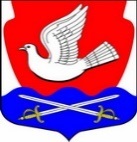 АДМИНИСТРАЦИЯ                                                                             МУНИЦИПАЛЬНОГО ОБРАЗОВАНИЯИССАДСКОЕ СЕЛЬСКОЕ ПОСЕЛЕНИЕ                                                  ВОЛХОВСКОГО МУНИЦИПАЛЬНОГО РАЙОНА                                  ЛЕНИНГРАДСКОЙ ОБЛАСТИПОСТАНОВЛЕНИЕОт 22 февраля 2024г.                                                                                      №36д. ИссадО внесении изменений в постановление от 20.06.2023 года №112 «Об утверждении административного регламента по предоставлению муниципальной услуги «Установка информационной вывески, согласование дизайн-проекта размещения вывески на территории муниципального образования Иссадское сельское поселение Волховского муниципального района Ленинградской области»»В целях приведения административного регламента в соответствие с действующим законодательствомп о с т а н о в л я ю:	1.Внести в постановление администрации муниципального образования Иссадское сельское поселение Волховского муниципального района Ленинградской области от 20.06.2023 года №112 «Об утверждении административного регламента по предоставлению муниципальной услуги «Установка информационной вывески, согласование дизайн-проекта размещения вывески на территории муниципального образования Иссадское сельское поселение Волховского муниципального района Ленинградской области» следующие изменения:1.1 Абзац 4 пункта 1.2 административного регламента изложить в новой редакции:«- юридические лица (за исключением государственных органов и их территориальных органов, органов государственных внебюджетных фондов и их территориальных органов, органов местного самоуправления).»1.2. Пункт 2.2.1. административного регламента изложить в новой редакции: «В целях предоставления муниципальной услуги установление личности заявителя может осуществляться в ходе личного приема посредством предъявления паспорта гражданина Российской Федерации либо иного документа, удостоверяющего личность, в соответствии с законодательством Российской Федерации или посредством идентификации и аутентификации в Администрации/Организации, ГБУ ЛО «МФЦ» с использованием информационных технологий, систем, указанных в частях 10 и 11 статьи 7 Федерального закона от 27.07.2010 № 210-ФЗ «Об организации предоставления государственных и муниципальных услуг»»1.3. В пункте 2.6 подпункте 3 абзац первый изложить в новой редакции:«документ, удостоверяющий право (полномочия) представителя юридического лица, индивидуального предпринимателя или физического лица, если с заявлением обращается представитель заявителя:»1.4. Приложения 1 к административному регламенту изложить в новой редакции согласно приложению к настоящему постановлению. 2.Опубликовать настоящее постановление в газете «Волховские огни» и разместить на официальном сайте Иссадского сельского поселения.                                                                             	3. Постановление вступает в силу после его официального опубликования (обнародования).                   4. Контроль за исполнением настоящего постановления оставляю за собой.Глава администрации                                                                       Н.Б. ВасильеваПриложение № 1к Административному регламенту                                                                                                                                 по предоставлению муниципальной услуги «Установка информационной вывески, согласование дизайн-проекта 
размещения вывески»ЗАЯВЛЕНИЕУстановка информационной вывески, согласованиедизайн-проекта размещения вывескиДата ____________№ ___________________________________________________________________________(наименование органа, уполномоченного на предоставлениеуслуги)Прошу выдать разрешение на установку информационной вывески, согласование дизайн-проекта Результат рассмотрения заявления прошу:Сведения о представителеСведения о представителеКатегория представителяНаименование/ФИОДанные документа, удостоверяющего личность (ДУЛ)ОГРН/ОГРНИПИНННомер телефонаАдрес электронной почтыСведения о заявителеСведения о заявителеКатегория заявителяПолное наименованиеДанные ДУЛОГРН/ОГРНИПИНННомер телефонаАдрес электронной почтыВариант предоставления услугиВариант предоставления услугиПраво на объект, в котором размещается заявитель, зарегистрировано в ЕГРНДА/НЕТЧье имущество используется для размещения вывескиСобственник или иной законный владелец недвижимого имущества, к которому присоединяется информационная вывескаНа вывеске указан товарный знакСведения об объектеСведения об объектеКадастровый номерАдрес объектаТип информационной вывескиНомер регистрации товарного знакаДокументыДокументывыдать на руки в ОМСУ/Организациивыдать на руки в МФЦ (указать адрес)___________________________________направить в электронной форме в личный кабинет на ПГУ ЛО/ЕПГУ